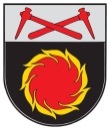 AKMENĖS RAJONO SAVIVALDYBĖSADMINISTRACIJOS DIREKTORIAUS PAVADUOTOJAS ĮSAKYMASDĖL PRITARIMO AKMENĖS RAJONO SAVIVALDYBĖS PEDAGOGINĖS PSICHOLOGINĖS TARNYBOS  2022–2024 METŲ STRATEGINIAM VEIKLOS PLANUI2022 m. balandžio    d.   Nr.Naujoji AkmenėVadovaudamasis Lietuvos Respublikos vietos savivaldos įstatymo 29 straipsnio 8 dalies 2 punktu, Lietuvos Respublikos švietimo įstatymo 54 straipsnio 4 dalimi, 58 straipsnio 2 dalies 1 punktu, Akmenės rajono savivaldybės tarybos 2019 m. gegužės 30 d. sprendimu Nr. T-141 „Dėl vykdomosios institucijos įgaliojimų suteikimo Akmenės rajono savivaldybės administracijos direktoriaus pavaduotojo pareigybei“, atsižvelgdamas į Akmenės rajono savivaldybės pedagoginės psichologinės tarnybos 2021-04-27 raštą Nr. S – 37,p r i t a r i u  Akmenės rajono savivaldybės pedagoginės psichologinės tarnybos 2022–2024 metų strateginiam veiklos planui (pridedama).Direktoriaus pavaduotojas			      				Artūras PekauskasPRITARTAAkmenės rajono savivaldybėsadministracijos direktoriaus pavaduotojo2022 m. balandžio   d. įsakymu Nr. PAV-PATVIRTINTAAkmenės rajono savivaldybėsPedagoginės psichologinės tarnybosdirektoriaus 2022 m. balandžio   d. įsakymu Nr. V-AKMENĖS RAJONO SAVIVALDYBĖS PEDAGOGINĖS PSICHOLOGINĖS TARNYBOS 2022–2024 METŲ STRATEGINIS VEIKLOS PLANAS_______________________1 priedas2021-2024 metų asignavimai strateginiams tikslams ir programoms įgyvendinti________________________________Biudžetiniai metai 2022–2024 metai Asignavimų valdytojas, kodasAkmenės rajono savivaldybės pedagoginė psichologinė tarnyba, kodas 300070724I SKYRIUSBENDROSIOS NUOSTATOSAkmenės rajono savivaldybės pedagoginės psichologinės tarnybos (toliau–Tarnybos) 2022–2024 metų strateginis veiklos planas (toliau – Strateginis planas).Strateginio veiklos plano tikslas:  efektyviai ir tikslingai organizuoti įstaigos veiklą, telkti įstaigos specialistus sprendžiant aktualiausias problemas (įtraukųjį ugdymą) numatyti, kaip bus įgyvendinami veiklai keliami reikalavimai, pasirinkti tinkamas veiklos kryptis ir prioritetus, numatyti bei planuoti įstaigos veiklos kaitos pokyčius.Tarnyba savo veiklą grindžia šiais principais: individualizavimo, mokinio (vaiko) dalyvavimo, bendradarbiavimo, konfidencialumo, skaidrumo, nešališkumo priimant sprendimus, profesionalumo.Strateginis planas  parengtas,  įvertinus vidaus ir išorės veiksnius, atlikus Tarnybos vidaus veiklos kokybines ir kiekybines analizes už 2021 metus ir atsižvelgus į  gautus vidaus veiklos kokybės įsivertinimo rezultatus bei numatomus naujus sėkmės rodiklius.     Strateginį planą rengė 2021 m. gruodžio 3 d. direktoriaus įsakymu Nr. V-12 sudaryta strateginio veiklos plano rengimo darbo grupė, į kurios sudėtį įėjo administracijos atstovai, Tarnybos specialistai.Strateginis planas parengtas vadovaujantis Lietuvos Respublikos švietimo įstatymu, Lietuvos pažangos strategija ,,Lietuva 2030“, Valstybine švietimo 2013–2022 metų strategija, patvirtinta Lietuvos Respublikos Seimo 2013 m. gruodžio 23 d. įsakymu Nr. XII-745, Akmenės rajono savivaldybės 2022–2024 metų strateginiu veiklos planu, patvirtintu 2022-02-21, T-9. Akmenės rajono savivaldybės pedagoginės psichologinės tarnybos nuostatais, kitais teisės aktai, kurie nusako Tarnybos strateginius tikslus bei apibrėžia veiklos rezultatus. Įgyvendinant Strateginį veiklos planą, bus įgyvendinamas pagrindinis Lietuvos Valstybinės švietimo 2013–2022 metų strategijos tikslas – paversti Lietuvos švietimą tvariu pagrindu valstybės gerovės kūrimui, ugdyti veržliam ir savarankiškam žmogui, atsakingai ir solidariai kuriančiam savo, Lietuvos ir pasaulio ateitį. 		 II SKYRIUSBENDROJI DALISIŠORINĖS APLINKOS ANALIZĖPOLITINIAI – TEISINIAI VEIKSNIAITarnyba yra Akmenės rajono savivaldybės biudžetinė įstaiga, viešasis juridinis asmuo, turintis antspaudą su savo pavadinimu, išlaidų sąmatą, sąskaitą banke ir įregistruotas valstybės įmonės. Registrų centro Šiaulių filiale. Savininko teises ir pareigas įgyvendinanti institucija – Akmenės rajono savivaldybės taryba.Tarnyba savo veiklą grindžia Lietuvos Respublikos Konstitucija, Vaiko teisių konvencija, Lietuvos Respublikos Švietimo įstatymu, Lietuvos pažangos strategija ,,Lietuva 2030“, Lietuvos Valstybine švietimo 2013–2022 metų strategija, Akmenės rajono savivaldybės strateginiu veiklos planu 2020–2022 m., Tarnybos nuostatais, kitais teisės aktais:Pedagoginių psichologinių tarnybų darbo organizavimo tvarkos aprašas (2017 m. rugpjūčio 30 d. įsakymu Nr. V-662).Mokinių, turinčių specialiųjų ugdymosi poreikių, grupių nustatymo ir jų specialiųjų ugdymosi poreikių skirstymo į lygius tvarkos aprašas (2011 m. liepos 13 d. įsakymu Nr. V-1265/V-685/A1-317). Mokinių, turinčių specialiųjų ugdymosi poreikių, ugdymo organizavimo tvarkos aprašas (2011 m. rugsėjo 30 d. įsakymu Nr. V-1795). „Pagrindinio ugdymo pasiekimų patikrinimo, kalbų įskaitų, brandos egzaminų užduoties formos, vykdymo ir vertinimo instrukcijų pritaikymo mokiniams, buvusiems mokiniams ir eksternams, turintiems specialiųjų ugdymosi poreikių, tvarkos aprašas“ (2012 m. vasario 13 d. įsakymu Nr. V-258). „Mokinio specialiųjų ugdymosi poreikių (išskyrus atsirandančius dėl išskirtinių gabumų) pedagoginiu, psichologiniu, medicininiu ir socialiniu pedagoginiu aspektais įvertinimo ir specialiojo ugdymosi skyrimo tvarkos aprašas“ (2011 m. rugsėjo 30 d. įsakymu Nr. V-1775Tarnybos strateginio plano paskirtis – efektyviai valdyti įstaigos veiklą, numatyti Tarnybos vystymo perspektyvas ir prioritetus, telkti Tarnybos bendruomenę  ir bendradarbiavimą su švietimo įstaigomis aktualioms problemoms spręsti. Tarnybos strateginis planas 2022–2024 metams yra Tarnybos strategijos 2019–2021 metams tęsinys. Strateginio plano tikslas – siekti įgyvendinti Valstybinės švietimo strategijos nuostatas ir Akmenės rajono savivaldybės 2020 – 2022 m. strateginio plano prioritetą ,,Visuomenės socialinės gerovės kūrimas“ bei tikslą ,,Užtikrinti gyventojų socialinę gerovę ir gyvenimo kokybę, teikiant kokybiškas ir prieinamas švietimo, socialines ir sveikatos paslaugas bei sukurti palankią aplinką (sąlygas) jauno žmogaus visapusiškam ugdymui ir saviraiškai“.Pasiūlymus teikė savivaldos institucijos, rajono švietimo pagalbos specialistų metodinės grupės, Plano projektas aptartas su Akmenės rajono savivaldybės švietimo skyriaus specialistais, įstaigos darbuotojų kolektyvu. Galutinį strateginio plano projektą parengė  direktoriaus 2021m. gruodžio 02d. įsakymu Nr. V- 12 sudaryta darbo grupė.EKONOMINIAI VEIKSNIAITarnyba yra finansuojama iš savivaldybės kitų reikmių lėšų ir lėšų mokymo reikmėms finansuoti. Tik minimaliai lėšų pakanka specialistų kvalifikacijai kelti. Tarnybos finansinė padėtis patenkinama, lėšos naudojamos efektyviai. 1,2% GPM lėšų surinkimas padeda geriau užtikrinti efektyvesnį tarnybos funkcionavimą. Tarnyba finansinių įsiskolinimų neturi, biudžeto lėšų aplinkai pakanka būtinoms išlaidoms finansuoti. Lėšų dalinai pakanka kompiuterinei technikai ir inventoriaus atnaujinimui. SOCIALINIAI – KULTŪRINIAI VEIKSNIAITarnyba patraukli rajono visuomenei - propaguojamos vertybės, kurios įgalina kreiptis dėl švietimo pagalbos tiek įstaigas, tiek individualias šeimas . Kas trečias paauglys gyvena pažeistos struktūros šeimoje. Didėja vaikų, gyvenančių socialinės atskirties šeimose skaičius. Daugėja  šeimų, kai tėvai emigruoja, palikdami vaikus senelių, giminių ar net draugų priežiūrai skaičius. Blogėja vaikų psichinė ir fizinė sveikata. Didėja skaičius vaikų, turinčių autizmo spektro, raidos sutrikimų. Konsultuojant mokyklų Vaiko gerovės komisijas (toliau - VGK) išaiškėjo, kad daugiausia sunkumų ugdymo įstaigose kyla dėl negebėjimo koreguoti sutrikusį vaikų elgesį ir pagalbos galimybių stygiaus. TECHNOLOGINIAI VEIKSNIAITarnyboje kompiuterizuota 7 darbo vietos specialistams ir administracijai ir 5 darbo vietos vaikams. Veikia  TELIA laidinis internetas , tarnyba turi du fiksuoto ir du mobilaus telefono abonentus, dvi filmavimo kameras, du fotoaparatus, du diktofonus ir du multimedijos projektorius. Naudodamasi šiomis technologinėmis galimybėmis Tarnyba nuolat palaiko ryšį su klientais (asmenimis, ugdymo įstaigomis) ir vadovais bei partneriais, gali operatyviai keistis informacija, organizuoti kviestinius renginius, vesti mokymo renginius, kokybiškai rengti ir valdyti vidaus bei klientams teikiamus dokumentus. Atnaujinamas Tarnybos liftas, įgalins suteikti asmenims su judėjimo negalia kokybiškas paslaugas.VIDINĖS APLINKOS ANALIZĖINSTITUCIJOS STRUKTŪRATarnyba - švietimo pagalbos įstaiga, teikianti specialiąją pedagoginę ir psichologinę, informacinę ir konsultacinę pagalbą Akmenės rajono mokiniams, jų šeimoms, mokytojams ir ugdymo įstaigoms. Pagalba teikiama individualaus ir grupinio psichologinio konsultavimo, pedagoginio konsultavimo, specialiųjų ugdymo (si) poreikių įvertinimo, specialaus ugdymo rekomendavimo, specialistų mokymo ir švietimo formomis.ORGANIZACINĖ STRUKTŪRATarnybos organizacinę struktūrą sudaro du lygmenys:  nuolatinio valdymo lygmuo – tarnybos direktorius, vyriausiasis buhalteris;  periodinio valdymo lygmuo –  direktoriaus įsakymu sudaromos komisijos ar darbo grupės specifiniams ugdymo ar ugdymo aprūpinimo klausimams spręsti (strateginio, metų veiklos plano rengimo darbo grupės, inventorizacijos komisija ir kt.)Tarnybos vidaus struktūra ir valdymas: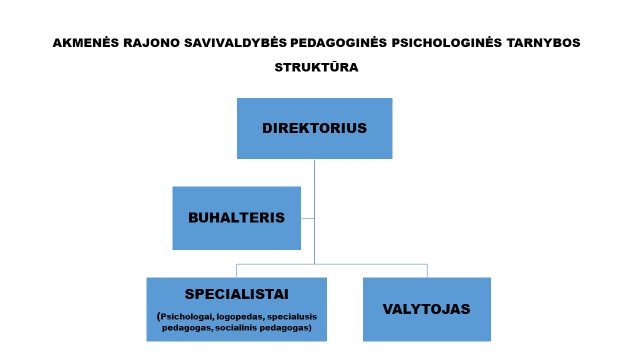 ŽMOGIŠKIEJI IŠTEKLIAIĮstaigos pedagoginių ir nepedagoginių darbuotojų ir pareigybių sąrašasTarnyboje  dirba 5 švietimo pagalbos specialistai,  atestuoti  vyr. logopedo, vyr. specialiojo pedagogo, psichologai, atestuoti III ir IV kategorijos psichologo kvalifikacinėms kategorijomis.PLANAVIMO SISTEMATarnyba  veiklą vykdo pagal:    strateginį veiklos planą; metinį veiklos planą (pagalbos mokiniui specialistų);tarnybos mėnesio veiklos planą.Planams sudaryti skiriamos darbo grupės (strateginiam, metiniam veiklos planui). Teikiami žodiniai pasiūlymai susirinkimų ir pasitarimų metu.Planai derinami, siekiama dermės tarp planų tikslų ir uždavinių. Planavimo formos ir procedūros nuolatos tobulinamos, atsižvelgiama į kontroliuojančių institucijų nurodymus ir rekomendacijas, siekiant kuo didesnio visos tarnybos bendruomenės veiklos efektyvumo.VIDAUS KONTROLĖUž PPT valdymą ir kontrolę atsako PPT direktorius. Siekiant efektyviai įgyvendinti PPT misiją, strateginius tikslus bei kitus uždavinius, būtina toliau stiprinti rizikos valdymo bei vidaus kontrolės procedūras, kurios optimaliai atitiktų PPT poreikius bei galimybes.Tarnybos vidaus kontrolę atlieka Akmenės rajono savivaldybės administracijos Centralizuoto vidaus audito tarnyba.  Pagal 2021 m. veiklos planą, 2021 m. kovo 2 d. buvo atliktas Akmenės rajono savivaldybės pedagoginės psichologinės tarnybos veiklos vidaus  auditas už laikotarpį nuo 2019 m. sausio 1 d. iki 2020 m. gruodžio 31 d, pateiktos veiklos kokybės vertinimo rekomendacijos. Rekomendacijos baigtos įgyvendinti 2021-12 -30d.Vidaus kontrolės politika patvirtinta Akmenės rajono savivaldybės pedagoginės psichologinės tarnybos direktoriaus 2021 m. vasario 22 d. įsakymu Nr.V-1RYŠIŲ SISTEMA, INFORMACINĖS IR KOMUNIKAVIMO SISTEMOSTarnybos specialistų kabinetuose įdiegti kompiuteriai su interneto prieiga. Tarnybai priskirtas 1 fiksuoto telefoninio ryšio abonentas ir du mobilūs abonentai. Įstaigos buhalterinė apskaita vykdoma taikant buhalterinę programą ,,Biudžetas VS“. Įstaiga turi savo internetinę svetainę http://akmenesppt.lt, socialinio tinklo svetainės „Facebook“ paskyrą. Bendriems įstaigos ryšio poreikiams užtikrinti veikia du elektroniniai paštai:  ppt@akmene.lt ir direktorius@akmenesppt.lt Kompiuterius reikia nuolat atnaujinti, o esant poreikiui ir keisti. Technologinė aplinka leidžia produktyviau organizuoti darbą, bet kartu ir reikalauja papildomų lėšų jai atnaujinti. Reikalinga vieninga išvadų rašymo programa, kuri palengvintų darbą komandoje.APSKAITOS TINKAMUMASApskaitos sistema atitinka statistikos ir švietimo sistemos reikalavimus. Tarnybos duomenų perdavimui, sisteminimui ir veiklų įgyvendinimui naudoja šias programas:     STRAPIS (Strateginio planavimo informacinė sistema);     Finansų valdymas ir apskaitos „Biudžetas VS “; Dokumentų valdymo sistema DVS;Personalo valdymo sistema PVS.Bankiniai pavedimai, vietiniai ir tarpiniai mokėjimai bei kitos operacijos tarnyboje atliekamos naudojant bankų internetines sistemas.FINANSINIAI IŠTEKLIAIPagal panaudos sutartį Tarnyba valdo Akmenės rajono savivaldybės perduotą turtą - tarnybos pastatą, kurio bendras plotas – 385,34 m2 , naudingas plotas  plotas – 238,97 m2, nenaudojamas -146,37 m2 (rūsys).Aptarnaujančio personalo darbo užmokestis ir ūkio išlaidos finansuojamos iš savivaldybės biudžeto, kitų reikmių lėšų. Išorinę Tarnybos finansinės veiklos kontrolę vykdo įgaliotos Valstybės kontrolės institucijos ir steigėjas. Tarnybai skirta:III SKYRIUSSSGG ANALIZĖSTIPRYBĖSStipri vaiko pedagoginio psichologinio įvertinimo komanda, gebanti įvairiapusiškai nustatyti asmens psichologinės raidos ypatumus ir specialiuosius ugdymosi poreikius.Specialistai turi kabinetus  individualiam darbui su klientais. Tarnybos specialistai aprūpinti pedagoginio psichologinio vertinimo metodikomis, kita metodine medžiaga ir literatūra;Tarnyba turi salę seminarams, mokymams ir kitiems grupiniams renginiams vykdyti.Organizuojama  užimtumo grupė vaikams, kurios tikslas – vaikų socialinių įgūdžių formavimas.Veikla, grindžiama bendruomenės nariųbendradarbiavimu.Turi savo facebook puslapį, kuriame padeda pedagogams, tėvams ir mokiniams, teikia švietimo pagalbą įvairiais įtraukties klausimais.SILPNYBĖS1. Ribotos finansinės galimybės kvalifikacijai kelti.2. Trūksta psichologų esamam etatų skaičiui užpildyti (žmogiškųjų išteklių). 3. Trūksta 0,5 etato socialinio pedagogo  pagalbai suteikti, prevencinei bei švietėjiškai veiklai atlikti.4.Trūksta lėšų Tarnybos materialinei bazei atnaujinti.5. Įstaigos aplinka dalinai pritaikyta judėjimo negalią turintiems asmenims, turi liftą, bet šiuo metu jis ne eksploatuojamas, reikia remontui lėšų;6. Kai kuri kompiuterinė įranga moraliai pasenusi, būtina ją pakeisti arba atnaujinti.GALIMYBĖS1. Aktyviau formuoti teigiamą visuomenės, tėvų požiūrį į įtraukujį ugdymą,  jiems teikiamos pagalbos kokybę, vykdant rajono bendruomenės psichologinį, specialųjį ir socialinį pedagoginį švietimą.2. Plėtoti specialiojo ugdymo koordinavimą, siekiant užtikrinti veiksmingą švietimo pagalbą asmenims, turintiems specialiųjų ugdymosi poreikių.3. Stiprinti darbą su tėvais, organizuojant tėvystės įgūdžių mokymus, vykdant Akmenės rajono 2022-2024 m. įtraukiojo ugdymo plėtros veiksmų planą.4. Gerinti sklaidą apie Tarnybos veiklą (žiniasklaida, socialiniai tinklai, internetinis puslapis).5.  Partnerystė su įvairiomis institucijomis, siekiant įtakoti įtraukųjį ugdgymą Akmenės rajone.7. Aktyviau dalyvauti rajoniniuose ir respublikiniuose projektuose ir skleisti gerąją patirtį.GRĖSMĖS1. Lėšų stoka mažina galimybes materialinei bazei atnaujinti.2. Siekiant padėti bendrosios paskirties mokykloms ir ikimokyklinėms įstaigoms tinkamai organizuoti įvairių ugdymosi poreikių turinčių mokinių įtraukųjį ugdymą rajone, tarnyboje dirbančių specialistų nebeužtenks kokybiškai atlikti PPT funkcijas.IV SKYRIUSTARNYBOS VEIKLOS STRATEGIJOSSTRATEGINĖS IŠVADOSAtsižvelgiant į išorės ir vidaus veiksnius, tarnybos stiprybes, silpnybes, galimybes ir grėsmes, veiklos kokybės įsivertinimo per 2022–2024 m. išvadas, įstaiga planuoja įgyvendinti šiuos veiklosprioritetus:švietimo pagalbos specialistų prieinamumas ir teikiamų paslaugų kokybė, įgyvendinant įtraukųjį ugdymą;besimokančios organizacijos kūrimas, sudarant sąlygas nuolatiniam profesiniam ir asmeniniam tobulėjimui, tarnybos įvaizdžio gerinimas.efektyvus lėšų panaudojimas, tenkinant darbuotojų ir paslaugų gavėjų poreikius.FILOSOFIJA Žmogus vertingas pirmiausia dėl to, kad jis yra žmogus – su niekuo nepalyginama vertybė, todėl kokybiškos švietimo paslaugos prieinamos  kiekvienam.VIZIJAAkmenės rajono savivaldybės pedagoginė psichologinė tarnyba - profesionali, inovatyvi ir aktyvi ugdymo įstaigų bendruomenių partnerė mokinių gerovės užtikrinimo veikloje.MISIJAPadėti vaikams tapti harmoningomis asmenybėmis, teikiant jiems psichologinę ir specialiąją pedagoginę pagalbą, jų tėvams, globėjams bei pedagogams - reikiamą konsultacinę, švietimo ir informacinę pagalbą bei plėtojant bendradarbiavimą su kitomis, vaikui paramą teikiančiomis institucijomis.VERTYBĖSPagarba, atsakomybė, asmeninė ūgtis.PRIORITETAIEfektyvinti švietimo pagalbą ikimokyklinėse ugdymo įstaigose.Įtakoti ugdymo įstaigų bendruomenių teigiamas nuostatas dėl įtraukiojo ugdymo.V SKYRIUS STRATEGINIŲ TIKSLŲ ĮGYVENDINIMAS 2022–2024 m.Tikslo siekimas padės gerinti švietimo pagalbos kokybę, tenkinant švietimo įstaigų individualius poreikius bei didinti pagalbos veiksmingumą. Švietimo pagalbos veiksmingumas didės, įgyvendinus numatomas veiklos priemones, gerinančias, švietimo pagalbos  prieinamumą, vertinimo metodų ir formų pritaikomumą. Švietimo pagalbos  kokybė gerės, tobulinant pedagogų ir pagalbos specialistų kvalifikaciją bei metodinės patirties sklaidą. Sėkmės rodikliu bus gebėjimas priimti kitokį, mokymosi tęstinumas, pedagogų profesinis tobulėjimas. 2. 2 TIKSLAS: Padėti bendrosios paskirties mokykloms ir ikimokyklinėms įstaigoms tinkamai organizuoti įvairių ugdymosi poreikių turinčių mokinių įtraukųjį ugdymą.Įgyvendinant šį tikslą  bus teikiama konsultacinė metodinė pagalba mokyklų specialistams, mokytojams. Parengta emocinio raštingumo programa, pravesti mokymai 10 ikimokyklinio ugdymo įstaigų pedagogams.Parengus metodinę medžiagą ,,Kaip atpažinti galimus raidos ir kt. sutrikimus ankstyvajame vaiko vystymosi amžiuje“, kasmet bus vykdomi mokymai iki 20 ikimokyklinio ugdymo įstaigų pedagogų grupėse.  Medžiaga  bus pasiekiama ir virtualioje erdvėje. Bus siekiama stiprinti tarnybos ryšius su kitomis ugdymo įstaigomis, socialiniais partneriais, užtikrinti gerus švietimo bendruomenės narių santykius, pozityvų bendruomenės požiūrį į įtraukųjį ugdymą, sudaryti sąlygas saviraiškai ir kūrybiškumui ugdytis, Tarnybos atvirumui didinti ir veiklai reprezentuoti.3. TIKSLAS: Tarnybos bazės ir  struktūros modernizavimas.Siekiant šio tikslo bus siekiama, kad įstaigos  sąlygos ir aplinka atitiktų higienos reikalavimus, tarnyboje būtų užtikrinamas pakankamas metodinės medžiagos, reikalingų metodikų skaičius, atnaujinamos kompiuterinės priemonės, diegiamos naujos technologijos. Suremontuotas neįgaliųjų keltuvas.VI SKYRIUSSTRATEGINIO VEIKLOS PLANO STEBĖSENATarnybos strateginio plano tikslai ir uždaviniai įgyvendinami kasmet sudarant tarnybos metinį veiklos planą. Tarnybos direktorius stebi ir įvertina, ar tarnyba įgyvendina strateginius tikslus, ar atsakingi asmenys (nurodyti metiniame veiklos plane) įvykdė numatytus uždavinius, ar vykdomos priemonės yra efektyvios. Tarnybos strateginio plano įgyvendinimo stebėsena atliekama viso proceso metu ir visais lygmenimis. Strateginio plano rengimo grupė, esant poreikiui, kiekvienais metais koreguoja tarnybos strateginį planą ir teikia tvirtinti tarnybos direktoriui. Strateginio veiklos plano įgyvendinimo lėšų poreikis (asignavimai) ir numatomi finansavimo šaltiniai nurodyti priede Nr.1. Strateginis planas pristatomas Tarnybos bendruomenei internetiniame tarnybos puslapyje.Ekonominės klasifikacijos grupėsBazinis biudžetas (2021 metais patvirtinta)Pakeitimas / Naujas2022 m. poreikis iš viso2023 m.asignavimų poreikis2024 m. asignavimų poreikisEkonominės klasifikacijos grupės2023 m.asignavimų poreikis1. Iš viso asignavimų 128679,3138664,45168781,19190919,00213430,001.1. Išlaidoms:128679,3138664,45168781,19190919,00213430,001.1.1. iš jų darbo užmokesčiui118571,0839582,68158153,76180154,00201000,001.2. Turtui įsigyti 2.   Finansavimo šaltiniai:128679,3138664,45167343,76190919,00213430,002.1. Savivaldybės biudžetas:128679,3138664,45167343,76190919,00213430,002.1.1. Valstybės biudžeto specialioji tikslinė dotacija 62471,0825719,2088190,23103585,00115304,00iš jos:2.1.1.1. valstybės deleguotoms funkcijoms vykdyti (SB (deleg)2.1.1.1. valstybės deleguotoms funkcijoms vykdyti (SB (deleg)2.1.1.1. valstybės deleguotoms funkcijoms vykdyti (SB (deleg)2.1.1.1. valstybės deleguotoms funkcijoms vykdyti (SB (deleg)2.1.1.2. ugdymo reikmių lėšos (MK)62471,0825719,2088190,23103585,00115304,002.1.1.3. kitos spec. dotacijos- kitoms savivaldybėms  perduotoms  įstaigoms išlaikyti (SB (KSD))2.1.1.3. kitos spec. dotacijos- kitoms savivaldybėms  perduotoms  įstaigoms išlaikyti (SB (KSD))2.1.1.3. kitos spec. dotacijos- kitoms savivaldybėms  perduotoms  įstaigoms išlaikyti (SB (KSD))2.1.1.3. kitos spec. dotacijos- kitoms savivaldybėms  perduotoms  įstaigoms išlaikyti (SB (KSD))2.1.1.3. kitos spec. dotacijos- kitoms savivaldybėms  perduotoms  įstaigoms išlaikyti (SB (KSD))2.1.1.3. kitos spec. dotacijos- kitoms savivaldybėms  perduotoms  įstaigoms išlaikyti (SB (KSD))2.1.1.4. valstybės investicijų programa (VIP)2.1.1.4. valstybės investicijų programa (VIP)2.1.1.5. lėšos pagal vyriausybės nutarimus (SB  (VN)2.1.1.5. lėšos pagal vyriausybės nutarimus (SB  (VN)2.1.1.5. lėšos pagal vyriausybės nutarimus (SB  (VN)2.1.1.6. bendrosios dotacijos kompensacija (BDK)2.1.1.6. bendrosios dotacijos kompensacija (BDK)2.1.1.6. bendrosios dotacijos kompensacija (BDK)2.1.1.7. nepanaudota bendrosios dotacijos kompensacija (NBDK)2.1.1.7. nepanaudota bendrosios dotacijos kompensacija (NBDK)2.1.1.7. nepanaudota bendrosios dotacijos kompensacija (NBDK)2.1.1.7. nepanaudota bendrosios dotacijos kompensacija (NBDK)2.1.2. Savivaldybės biudžeto lėšos kitoms reikmėms atlikti (SB (KR))65804,5413348,9480590,9687334,0098126,002.1.3. Vyriausybės rezervas (VB)403,692.1.4. Biudžetinių įstaigų pajamos (BĮP)2.1.5. Aplinkos apsaugos rėmimo specialioji programa (SB (AA))2.1.5. Aplinkos apsaugos rėmimo specialioji programa (SB (AA))2.1.5. Aplinkos apsaugos rėmimo specialioji programa (SB (AA))2.1.5. Aplinkos apsaugos rėmimo specialioji programa (SB (AA))2.1.6. Europos sąjungos lėšos (SB (ES))2.1.6. Europos sąjungos lėšos (SB (ES))2.1.7. Apyvartos lėšos (AL)2.1.7.1. laisvi biudžeto lėšų likučiai (AL (LBL))2.1.7.1. laisvi biudžeto lėšų likučiai (AL (LBL))2.1.7.2. biudžetinių įstaigų pajamų likučiai (AL (BIPL))2.1.7.2. biudžetinių įstaigų pajamų likučiai (AL (BIPL))2.1.7.2. biudžetinių įstaigų pajamų likučiai (AL (BIPL))2.1.7.3. aplinkos apsaugos specialiosios programos laisvi likučiai (AL (AA))2.1.7.3. aplinkos apsaugos specialiosios programos laisvi likučiai (AL (AA))2.1.7.3. aplinkos apsaugos specialiosios programos laisvi likučiai (AL (AA))2.1.7.3. aplinkos apsaugos specialiosios programos laisvi likučiai (AL (AA))2.1.7.3. aplinkos apsaugos specialiosios programos laisvi likučiai (AL (AA))2.1.8. Kelių priežiūros ir plėtros programos lėšos (KP)2.1.8. Kelių priežiūros ir plėtros programos lėšos (KP)2.1.8. Kelių priežiūros ir plėtros programos lėšos (KP)2.2. Kiti šaltiniai: 155,2094,80250,00300,00350,002.2.1. Valstybės biudžeto lėšos (VB)2.2.1. Valstybės biudžeto lėšos (VB)2.2.2. Europos Sąjungos lėšos (ES)2.2.3. Kitos lėšos (KT)155,2094,80250,00300,00350,00